男子班华师大定性探究实验实验名称与重心相关的实验观察与思考记录时间一、直立铅笔的实验1．描述直立铅笔的过程（注：至少有不挂重物和挂重物两种情景）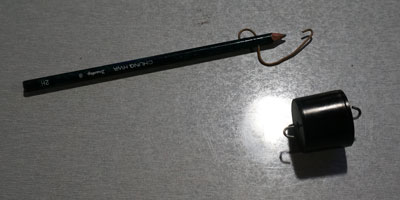 2．解释看到的现象一、直立铅笔的实验1．描述直立铅笔的过程（注：至少有不挂重物和挂重物两种情景）2．解释看到的现象一、直立铅笔的实验1．描述直立铅笔的过程（注：至少有不挂重物和挂重物两种情景）2．解释看到的现象一、直立铅笔的实验1．描述直立铅笔的过程（注：至少有不挂重物和挂重物两种情景）2．解释看到的现象二、“会自主爬坡”现象的实验观察1．描述装置的结构特点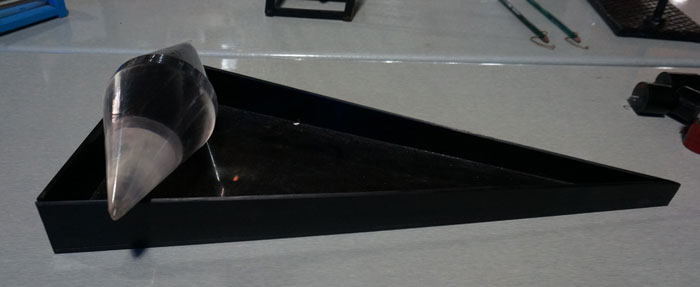 2．描述观察到的运动现象3．可以从哪些角度来解释该实验现象二、“会自主爬坡”现象的实验观察1．描述装置的结构特点2．描述观察到的运动现象3．可以从哪些角度来解释该实验现象二、“会自主爬坡”现象的实验观察1．描述装置的结构特点2．描述观察到的运动现象3．可以从哪些角度来解释该实验现象二、“会自主爬坡”现象的实验观察1．描述装置的结构特点2．描述观察到的运动现象3．可以从哪些角度来解释该实验现象三、引小球远离出发点的实践1．谈一下你的操作过程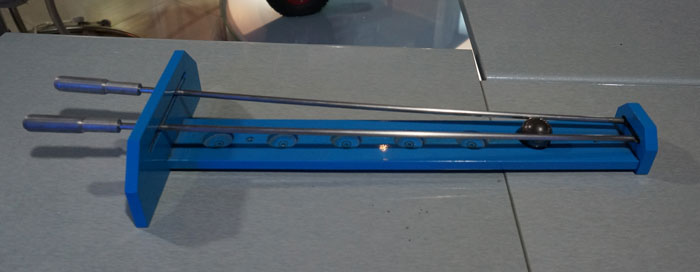 2．你认为自己的操作行为用到了哪些物理知识？三、引小球远离出发点的实践1．谈一下你的操作过程2．你认为自己的操作行为用到了哪些物理知识？三、引小球远离出发点的实践1．谈一下你的操作过程2．你认为自己的操作行为用到了哪些物理知识？三、引小球远离出发点的实践1．谈一下你的操作过程2．你认为自己的操作行为用到了哪些物理知识？四、关于稳定现象的实验1．观察木块实验，描述实验现象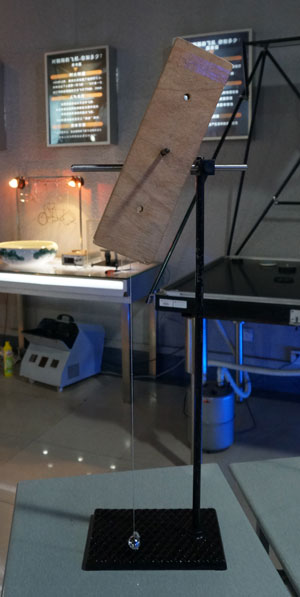 2．你觉得木块实验现象说明了什么问题？3．描述矩形框架倾斜的情景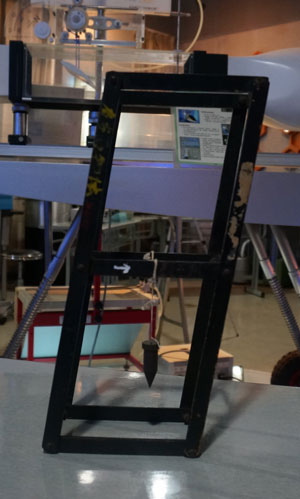 4．你觉得以上两个实验说明了什么问题？四、关于稳定现象的实验1．观察木块实验，描述实验现象2．你觉得木块实验现象说明了什么问题？3．描述矩形框架倾斜的情景4．你觉得以上两个实验说明了什么问题？四、关于稳定现象的实验1．观察木块实验，描述实验现象2．你觉得木块实验现象说明了什么问题？3．描述矩形框架倾斜的情景4．你觉得以上两个实验说明了什么问题？四、关于稳定现象的实验1．观察木块实验，描述实验现象2．你觉得木块实验现象说明了什么问题？3．描述矩形框架倾斜的情景4．你觉得以上两个实验说明了什么问题？五、“啄木鸟”现象的观察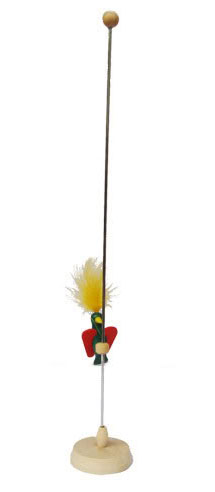 1．描述装置的结构2．描述“啄木鸟”运动现象3．分析运动现象五、“啄木鸟”现象的观察1．描述装置的结构2．描述“啄木鸟”运动现象3．分析运动现象五、“啄木鸟”现象的观察1．描述装置的结构2．描述“啄木鸟”运动现象3．分析运动现象五、“啄木鸟”现象的观察1．描述装置的结构2．描述“啄木鸟”运动现象3．分析运动现象实验名称小球运动现象的观察与思考记录时间一、“小球赛跑现象”的实验观察1．描述观察到的实验现象，指出实验现象具有的主要特征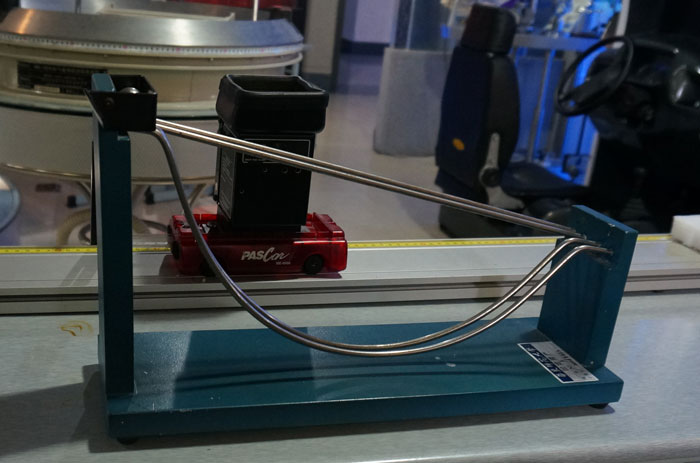 2．用图像法来表示实验现象（请在“位移－时间”图、“路程－时间”图、“速度－时间”图或“速率－时间”图中选择表示方法一、“小球赛跑现象”的实验观察1．描述观察到的实验现象，指出实验现象具有的主要特征2．用图像法来表示实验现象（请在“位移－时间”图、“路程－时间”图、“速度－时间”图或“速率－时间”图中选择表示方法一、“小球赛跑现象”的实验观察1．描述观察到的实验现象，指出实验现象具有的主要特征2．用图像法来表示实验现象（请在“位移－时间”图、“路程－时间”图、“速度－时间”图或“速率－时间”图中选择表示方法一、“小球赛跑现象”的实验观察1．描述观察到的实验现象，指出实验现象具有的主要特征2．用图像法来表示实验现象（请在“位移－时间”图、“路程－时间”图、“速度－时间”图或“速率－时间”图中选择表示方法二、“发射”与“回收”实验现象的观察与思考1．描述观察到的运动现象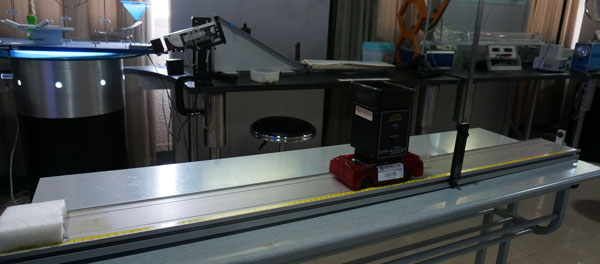 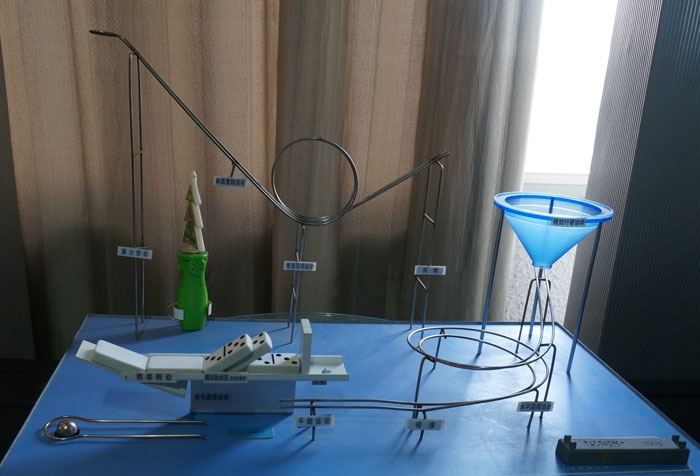 2．该实验可以验证哪些物理规律二、“发射”与“回收”实验现象的观察与思考1．描述观察到的运动现象2．该实验可以验证哪些物理规律二、“发射”与“回收”实验现象的观察与思考1．描述观察到的运动现象2．该实验可以验证哪些物理规律二、“发射”与“回收”实验现象的观察与思考1．描述观察到的运动现象2．该实验可以验证哪些物理规律三、“打靶”实验的观察与思考1．观察并描述打靶现象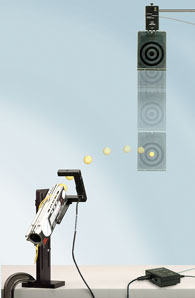 2．要打中靶，至少需要关注哪些条件？3．将发射器调水平，且把靶换成铁球，并使且球与发射器尽可能处于同一水平高度，在此情况下，请回答以下问题：A．描述观察到的现象B．指出此现象能够揭示的物理规律三、“打靶”实验的观察与思考1．观察并描述打靶现象2．要打中靶，至少需要关注哪些条件？3．将发射器调水平，且把靶换成铁球，并使且球与发射器尽可能处于同一水平高度，在此情况下，请回答以下问题：A．描述观察到的现象B．指出此现象能够揭示的物理规律三、“打靶”实验的观察与思考1．观察并描述打靶现象2．要打中靶，至少需要关注哪些条件？3．将发射器调水平，且把靶换成铁球，并使且球与发射器尽可能处于同一水平高度，在此情况下，请回答以下问题：A．描述观察到的现象B．指出此现象能够揭示的物理规律三、“打靶”实验的观察与思考1．观察并描述打靶现象2．要打中靶，至少需要关注哪些条件？3．将发射器调水平，且把靶换成铁球，并使且球与发射器尽可能处于同一水平高度，在此情况下，请回答以下问题：A．描述观察到的现象B．指出此现象能够揭示的物理规律实验名称关于压强的实验观察与思考记录时间一、“黑白扇叶”转动实验（本实验与光、热、压强有关）1．描述扇叶转动现象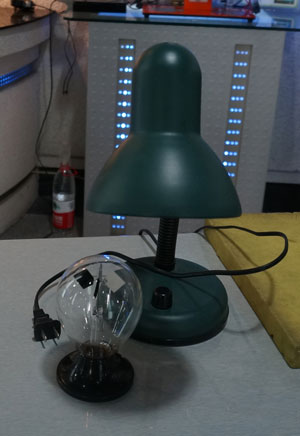 2．解释看到的现象一、“黑白扇叶”转动实验（本实验与光、热、压强有关）1．描述扇叶转动现象2．解释看到的现象一、“黑白扇叶”转动实验（本实验与光、热、压强有关）1．描述扇叶转动现象2．解释看到的现象一、“黑白扇叶”转动实验（本实验与光、热、压强有关）1．描述扇叶转动现象2．解释看到的现象二、“聪明桶”实验的观察与思考1．描述实验装置的结构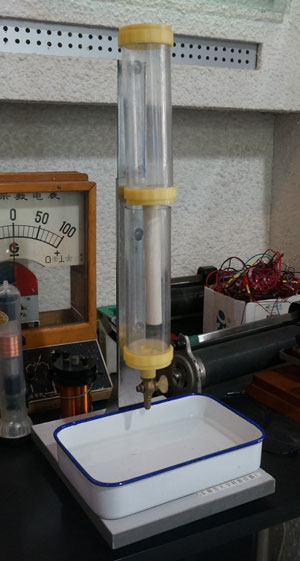 2．请解释看到的现象二、“聪明桶”实验的观察与思考1．描述实验装置的结构2．请解释看到的现象二、“聪明桶”实验的观察与思考1．描述实验装置的结构2．请解释看到的现象二、“聪明桶”实验的观察与思考1．描述实验装置的结构2．请解释看到的现象三、风力小车实验1．描述观察到的实验（挡风板无、与风扇正对、与风扇成夹角）2．请解释实验现象三、风力小车实验1．描述观察到的实验（挡风板无、与风扇正对、与风扇成夹角）2．请解释实验现象三、风力小车实验1．描述观察到的实验（挡风板无、与风扇正对、与风扇成夹角）2．请解释实验现象三、风力小车实验1．描述观察到的实验（挡风板无、与风扇正对、与风扇成夹角）2．请解释实验现象四、液体压强实验1．面对给定的实验器材，你觉得可以用这些器材阐释哪些物理问题？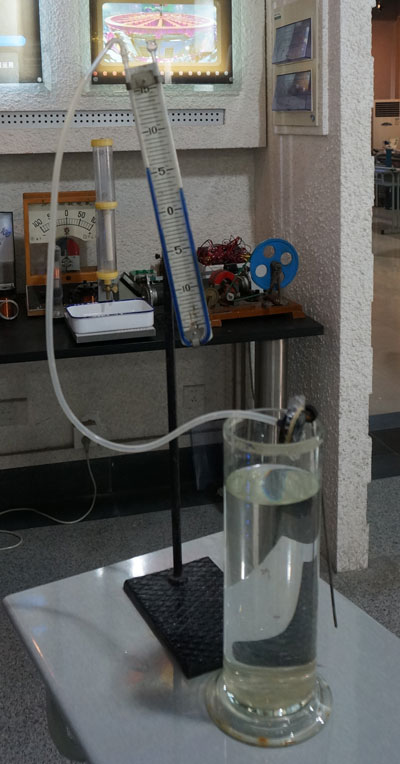 2．选择一个特例说明你的看法四、液体压强实验1．面对给定的实验器材，你觉得可以用这些器材阐释哪些物理问题？2．选择一个特例说明你的看法四、液体压强实验1．面对给定的实验器材，你觉得可以用这些器材阐释哪些物理问题？2．选择一个特例说明你的看法四、液体压强实验1．面对给定的实验器材，你觉得可以用这些器材阐释哪些物理问题？2．选择一个特例说明你的看法实验名称振动与波的观察（不需解释）记录时间一、鱼洗实验现象的观察描述实验现象，指出该现象具有的主要特征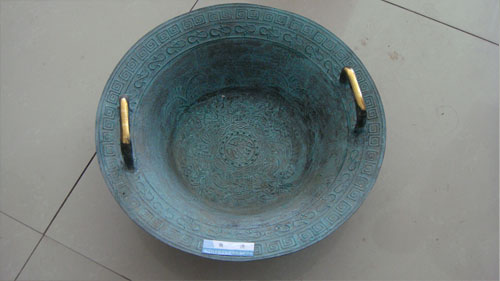 一、鱼洗实验现象的观察描述实验现象，指出该现象具有的主要特征一、鱼洗实验现象的观察描述实验现象，指出该现象具有的主要特征一、鱼洗实验现象的观察描述实验现象，指出该现象具有的主要特征二、气垫导轨上滑块运动现象的观察1．描述实验的主要构成部分2．描述现象，指出现象的主要特征二、气垫导轨上滑块运动现象的观察1．描述实验的主要构成部分2．描述现象，指出现象的主要特征二、气垫导轨上滑块运动现象的观察1．描述实验的主要构成部分2．描述现象，指出现象的主要特征二、气垫导轨上滑块运动现象的观察1．描述实验的主要构成部分2．描述现象，指出现象的主要特征三、小球摆动现象的观察1．指出实验装置主要构件特征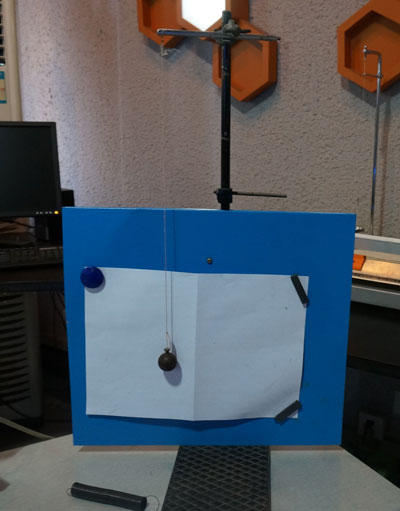 2．观察小球的运动情况三、小球摆动现象的观察1．指出实验装置主要构件特征2．观察小球的运动情况三、小球摆动现象的观察1．指出实验装置主要构件特征2．观察小球的运动情况三、小球摆动现象的观察1．指出实验装置主要构件特征2．观察小球的运动情况四、在撤销推力作用下小车做往返运动的现象观察并记录在策动器作用下物体的运动现象，描述运动现象的主要特征四、在撤销推力作用下小车做往返运动的现象观察并记录在策动器作用下物体的运动现象，描述运动现象的主要特征四、在撤销推力作用下小车做往返运动的现象观察并记录在策动器作用下物体的运动现象，描述运动现象的主要特征四、在撤销推力作用下小车做往返运动的现象观察并记录在策动器作用下物体的运动现象，描述运动现象的主要特征五、外力作用下金属片运动情况的观察观察并描述实验现象，指出现象的主要特点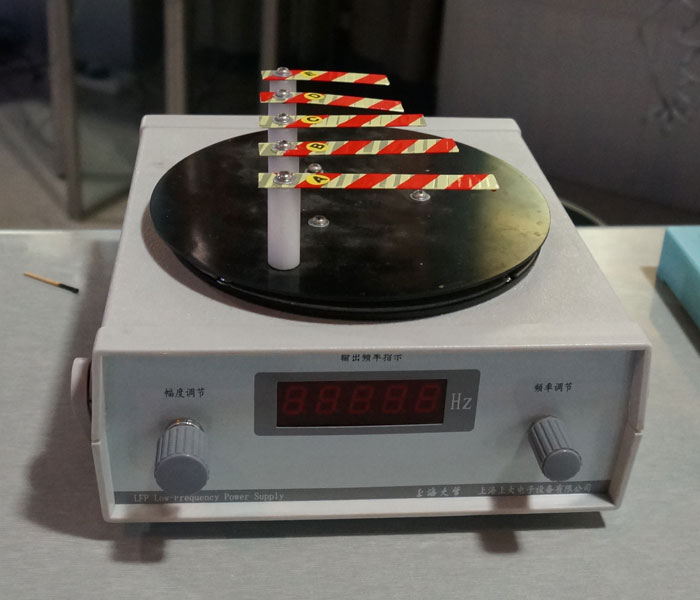 五、外力作用下金属片运动情况的观察观察并描述实验现象，指出现象的主要特点五、外力作用下金属片运动情况的观察观察并描述实验现象，指出现象的主要特点五、外力作用下金属片运动情况的观察观察并描述实验现象，指出现象的主要特点六、两列水波相遇的实验观察1．简述操作步骤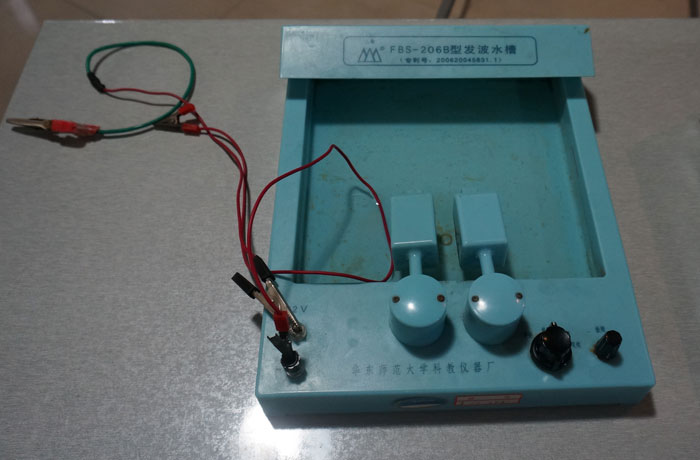 2．描述实验现象六、两列水波相遇的实验观察1．简述操作步骤2．描述实验现象六、两列水波相遇的实验观察1．简述操作步骤2．描述实验现象六、两列水波相遇的实验观察1．简述操作步骤2．描述实验现象